ČetvrtakSat 2= PERPSat 3= Hrvatski jezikPovuci crte po istočkanim linijama.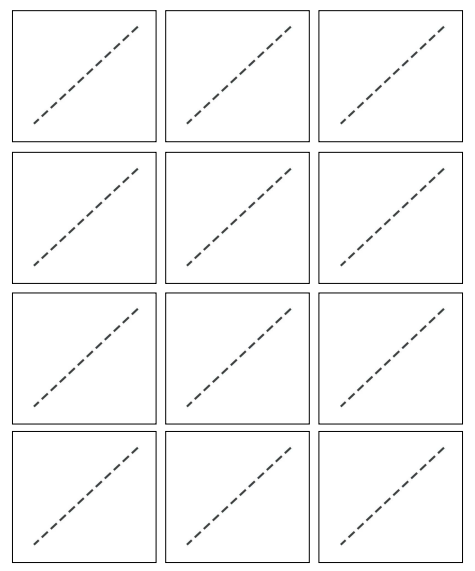 Sat 4= Priroda i društvoPoveži prijevozno sredstvo i mjesto kojim se kreće.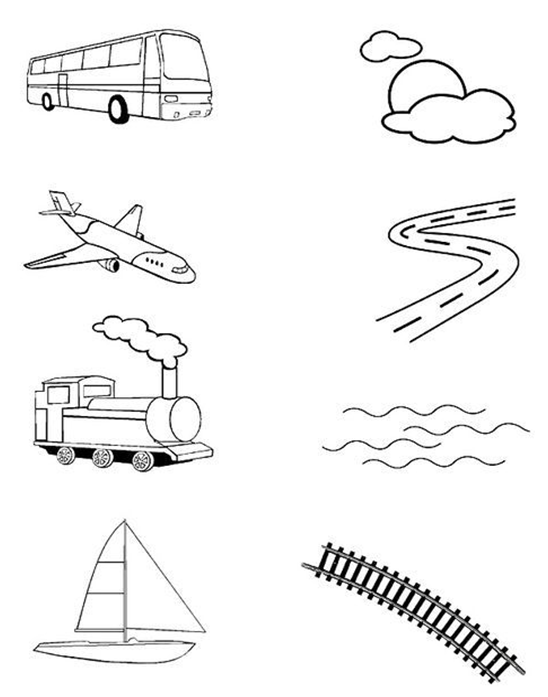 Sat 5= Tjelesna i zdravstvena kulturaZamoli članove obitelji da  ti se pridruže u igrama loptom. Prvi zadatak ti je bacati loptu s obje ruke. Nakon toga je počni bacati samo s jednom rukom. Kada ti ukućani bace loptu pokušaj je uhvatiti što više puta. Dobro se zabavi u igri! 